Publicado en Madrid el 19/04/2024 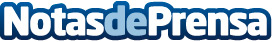 Los muebles extensibles: Optimización inteligente del espacio según MenamobelUna opción sostenible y funcional para maximizar el espacio en cualquier ambienteDatos de contacto:Ivana González MenaDirectora Menamobel916083831Nota de prensa publicada en: https://www.notasdeprensa.es/los-muebles-extensibles-optimizacion Categorias: Interiorismo Madrid Consumo Hogar Mobiliario http://www.notasdeprensa.es